Publicado en Madrid el 13/04/2023 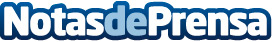 El grupo Autocines: un éxito liderado por mujeres emprendedorasTamara Istambul y Cristina Porta dos mujeres que rompen barreras. La tasa de creación de proyectos liderados por mujeres supera por primera vez a los pilotados por hombresDatos de contacto:Miss Zoe Comunicación690354106Nota de prensa publicada en: https://www.notasdeprensa.es/el-grupo-autocines-un-exito-liderado-por Categorias: Nacional Cine Sociedad Madrid Emprendedores http://www.notasdeprensa.es